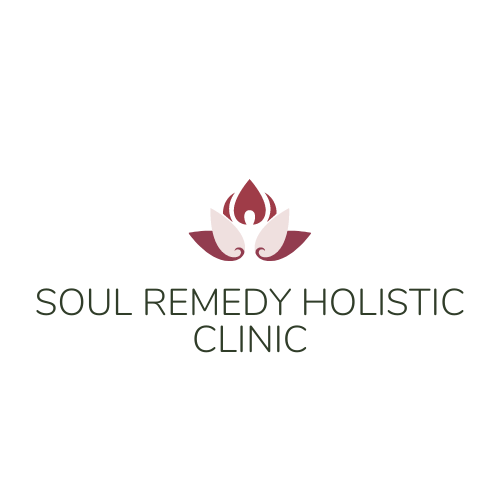 New Patient Intake FormPersonal InformationFull Name______________________________________________ Date ___________________Date of birth ______________________ Age ______ 	Sex: □ Male □ FemaleBirthplace __________________________________Address ____________________________________________ City ______________________Province _________________________ Postal Code __________________Phone: Home ____________________ Work ______________________ Other ____________Personal email _________________________________________________________________ Marital Status: □ Single □ Married □ Widowed □ Divorced □ Separated □ Common-LawNumber of Children: ____________Occupation: ______________________________ Employer: __________________________Emergency contact:Name ____________________Relation _____________________ Phone ________________How did you hear about our clinic? _______________________________________________What are your main health concerns that you would like addressed?1. __________________________________________________________________________2. __________________________________________________________________________3. __________________________________________________________________________4. __________________________________________________________________________5. __________________________________________________________________________If you are female, are you currently pregnant? □ Yes □ NoMedical historyHow would you describe your general state of health? □ Excellent 		□ Good 		□ Fair 			□ PoorPlease indicate any serious conditions, illnesses or injuries, and any hospitalizations, along with approximate dates. ____________________________________________________________________________Please list all current medications, including dosages, duration of use and why you are taking them:Please list all natural health products you are taking:Please list past prescription medications.________________________________________________________________________________________________________________________________________________________How frequently are you treated with antibiotics? ___________________________________Do you regularly use any of the following?□ Aspirin 			□ Laxatives 		□ Antacids 		□ Diet pills  □ Birth control pills 		□ Implants 		□ InjectionsPlease list any surgeries, dates of surgery and any complications (please include all cosmetic and elective surgeries as well as dental surgery)_______________________________________________________________________________________________________________________________________________________________________________________________________________________________________________________________________________________________________________________________Do you have any allergies (medicines, environmental, etc.)?________________________________________________________________________________________________________________________________________________________Average daily water consumption _________________ Type ________Sleep posture: side ______ back _________ stomach _______Number of hours sleep per night ________________________Quality of sleep (Refreshing, unbroken) _______________________________________________Sleep environment (Quiet, peaceful, 100% darkness): ___________________________________Did/do you wear braces on your teeth?  No _____ Yes _____ # months/years ________________Did/do you wear a dental appliance? No _____   Yes ______Did/do you have mercury dental amalgam?  No ______ Yes ______ Explain: _________________Do you drink alcohol? (Daily average) _________________Do you smoke? (Daily average) _______________Weekly consumption of beverages?  Coffee ______ Tea ____   Soft Drinks _______ Other________Do you use recreational drugs? (What and how often) ____________________________________________________________________________Please indicate which immunizations you have had:□ DPT (diphtheria, pertussis, tetanus) 		□ Haemophilus influenza B	□ Hepatitis A□ Tetanus booster; when? _______________ 	□ “Flu”				□ Hepatitis B□ MMR (measles, mumps, rubella) 		□ Polio				□ SmallpoxOther _______________________________________________________________________________________________________________________________________________Please indicate if any caused adverse reactions: __________________________________________________________________________________________________________________________________________________________Do you get regular screening tests done by another doctor? (Pap, blood tests, etc.)? □ Yes □ NoWhen were your most recent tests performed? _____________________________________All Current (C) and Past Conditions (P). Check box if applicable; Circle specific conditions.Pregnancy and Gynecology – Women onlyAge at first menses _______Length of cycle ________ Duration of menses __________□ Unusual menses	□ Painful periods	□ Clots		□ Heavy ٱ Light□ Irregular periods	□ Last PAP _____________________	□ Vaginal discharge□ Vaginal sores		□ Breast lumps□ Changes in body / psyche prior to menses ___________________________________Do you practice birth control? Y /NWhat type and for how long? _______________________________________________Could you be pregnant now? Y/N (circle Yes if it is possible)1st day of last menses: ______________Number of pregnancies _____________These pregnancies resulted in:Premature births: ______ Abortion: _______ Miscarriage: _______Full term birth: ______ Postdate birth: _______Any other obstetrical or gynecological issues? _______________________________________________________________________________________________________DietDo you have any food allergies or intolerances? Please list.________________________________________________________________________________________________________________________________________________________Do you have any dietary restrictions (religious, vegetarian/vegan, etc.)?________________________________________________________________________________________________________________________________________________________Family History    (□  I don’t know my family medical history)Indicate if a close relative (parent, child, sibling) has had any of the following:EnvironmentHobbies_______________________________________________________________________________________________________________________________________Do you exercise regularly? □ Yes □ NoWhat do you do for exercise, for what duration and how often?________________________________________________________________________________________________________________________________________________________Are you exposed to significant tobacco smoke (at work, home, etc.)? □ Yes □ NoAre you frequently exposed to animals (work, pets, etc.)? □ Yes □ NoAre you regularly exposed to toxins or other hazards (work, home, hobbies, etc.)? Please describe.________________________________________________________________________________________________________________________________________________________How would you describe the emotional climate of your home?________________________________________________________________________________________________________________________________________________________How would you rate your stress levels?□ Overwhelming	 □ High 	□ Moderate 		□ Low 		□ MinimalIs there anything that you feel is important that has not been covered?________________________________________________________________________________________________________________________________________________________________________________________________________________________________________________________________________________________________________________Statement of AcknowledgementEach patient seeking care from Soul Remedy Holistic Clinic should understand that the Bowen Practitioner is certified and specialized in Bowen Therapy and specialized in Heilkunst Treatment and is not a Medical Doctor. If standard medical diagnosis or treatment is required, it must be obtained from a licensed Medical Doctor. Patient Consent Form Privacy of your personal information is an important part of providing you with quality care. This document is confidential information and will not be released to any persons without your consent. Signature __________________________________________________  Date ______________________________________________________ Medication DoseDurationCondition TreatingNatural Health Product DoseDurationCondition TreatingMUSCLES/JOINTS/NERVESC    P Head and Neck__   __ headaches/migraines__   __ neck pain/whiplash__   __ tingling/numbness__   __ tooth/jaw/ear pain/TMJ__   __ vision condition (s)__   __ hearing condition/dizziness__   __ head trauma/concussion__   __ loss of coordinationTrunk__   __ back pain/injury/scoliosis__   __ degenerative/herniated disc__   __ hip pain/sciaticaArms / Hands / Legs / Feet__   __ pain/tingling__   __ weakness/numbness__   __ fractures/strains/sprains__   __ tendonitis/fibrositis/bursitis__   __ osteo/rheumatoid arthritis__   __ muscle/nerve diseaseSkin__   __ lack of sensation/numbness__   __ irriated condition/frostbite__   __eczema/psoriasis/skin infectionHEART/CIRCULATIONC    P__   __ high/low blood pressure__   __ chest pain/angina__   __ heart attack/stroke__   __ heart disease__   __ pacemaker__   __ bruise easy__   __ arrhythmia__   __ phlebitis/thrombosisLUNGS RESPIRATION__   __ shortness of breath__   __ chronic cough__   __ asthma bronchitis__   __ emphysemaDIGESTION__   __ IBS/Crohn’s/colitis__   __ Celiac disease__   __ constipation/diarrhea (chronic)__   __ nausea/bloating/gas (chronic)__   __ ulcer/herniaUROGENITAL __   __ liver/gall bladder __   __ urinary infection/disease__   __ kidney infection/diseaseGENERAL/SYSTEMICC     P__   __ anxiety/stress__   __fatigue/insomnia__   __eating disorder__   __drug/alcohol issues__   __ fibromyalgia/chronic fatigue__   __ osteoarthritis/osteoporosis__   __inflammatory arthritis__   __diabetes__   __ undiagnosed lump__   __cancer__   __epilepsy__   __TB/hepatitis/HIV__   __internal pins/plates/wires__   __artificial jointsWOMEN__   __ menstrual changes/problems__   __endometriosis__   __PMS/menopausal complications__   __other gynecological conditions__   __pregnant –due date? ____________   __ other________________________MEN__   __ prostrate problem__   __ other ________________________Who?Who?Allergies DepressionAsthma Other mental illnessHeart disease Drug abuse/alcoholismHigh blood pressure Kidney diseaseCancer OtherDiabetes